Greenwood Healthcare Specialists for Women, PLLC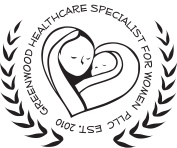 1216 E. Apache St. Tulsa, OK 74106Phone: 918-794-5800Patient RegistrationThe above information is true to the best of my knowledge.  I authorize my insurance benefits be paid directly to the physician.  I understand that I am financially responsible for any balance. I also authorize Greenwood Healthcare Specialists for Women or insurance company to release any information required to process my claims.								      			      ______________________Patient's or Responsible Party’s Signature				      Relationship		       Date SignedPatientPatientPatientPatientPatientPatientPatientPatientPatientPatientPatientPatientPatientPatientPatientPatientPatientPatientPatientPatientPatientPatientPatientPatientPatientPatientPatientPatientPatient's Last NamePatient's Last NamePatient's Last NameFirst Name (Full Length)First Name (Full Length)First Name (Full Length)First Name (Full Length)First Name (Full Length)First Name (Full Length)First Name (Full Length)Middle NameMiddle NameMiddle NameMiddle NameMiddle NameMiddle NameMiddle NameMiddle NameNicknameNicknameNicknameNicknameNicknameNicknameMaiden/Previous NameMaiden/Previous NameMaiden/Previous NameMaiden/Previous NameAddressAddressAddressAddressAddressAddressCityCityCityCityCityStateStateStateStateStateZipZipZipZipZipMarital Status (Please Circle)Married	  Single	  Separated          WidowedMarital Status (Please Circle)Married	  Single	  Separated          WidowedMarital Status (Please Circle)Married	  Single	  Separated          WidowedMarital Status (Please Circle)Married	  Single	  Separated          WidowedMarital Status (Please Circle)Married	  Single	  Separated          WidowedMarital Status (Please Circle)Married	  Single	  Separated          WidowedMarital Status (Please Circle)Married	  Single	  Separated          WidowedAgeDate of BirthDate of BirthDate of BirthDate of BirthSex (Please Circle)Male	FemaleSex (Please Circle)Male	FemaleSex (Please Circle)Male	FemaleSex (Please Circle)Male	FemaleSocial Security NumberSocial Security NumberSocial Security NumberSocial Security NumberSocial Security NumberSocial Security NumberSocial Security NumberSocial Security NumberSocial Security NumberSocial Security NumberSocial Security NumberSocial Security NumberHome PhoneHome PhoneHome PhoneHome PhoneHome PhoneCell PhoneCell PhonePatient Email AddressPatient Email AddressPatient Email AddressPatient Email AddressPatient Email AddressPatient Email AddressPatient Email AddressPatient Email AddressPatient Email AddressPatient Email AddressPatient Email AddressPatient Email AddressPatient Email AddressHow would you like to receive future appointment reminders?(Please Circle)How would you like to receive future appointment reminders?(Please Circle)How would you like to receive future appointment reminders?(Please Circle)How would you like to receive future appointment reminders?(Please Circle)How would you like to receive future appointment reminders?(Please Circle)How would you like to receive future appointment reminders?(Please Circle)How would you like to receive future appointment reminders?(Please Circle)EmployerEmployerEmployerEmployerEmployerEmployerEmployerEmployerOccupationOccupationOccupationOccupationOccupationOccupationOccupationOccupationOccupationOccupationOccupationOccupationOccupationVoicemail                   Email                  Text message       Voicemail                   Email                  Text message       Voicemail                   Email                  Text message       Voicemail                   Email                  Text message       Voicemail                   Email                  Text message       Voicemail                   Email                  Text message       Voicemail                   Email                  Text message       Employer's AddressEmployer's AddressEmployer's AddressEmployer's AddressEmployer's AddressEmployer's AddressEmployer's AddressEmployer's AddressCityCityCityCityCityCityStateStateStateStateStateStateZipZipZipZipZipBusiness PhoneBusiness PhoneBusiness PhoneSpouse's Last NameSpouse's Last NameSpouse's Last NameSpouse's Last NameSpouse's Last NameSpouse's Last NameSpouse's Last NameSpouse's Last NameFirst NameFirst NameFirst NameFirst NameFirst NameFirst NameFirst NameFirst NameFirst NameSpouse's Social Security No.Spouse's Social Security No.Spouse's Social Security No.Spouse's Social Security No.Spouse's Social Security No.Spouse's Social Security No.Spouse's Social Security No.Spouse's Social Security No.Spouse's Cell PhoneSpouse's Cell PhoneSpouse's Cell PhoneSpouse's EmployerSpouse's EmployerSpouse's EmployerSpouse's EmployerBusiness PhoneBusiness PhoneBusiness PhoneBusiness PhoneBusiness PhoneBusiness PhoneBusiness PhoneBusiness PhoneEmergency Contact Name and RelationshipEmergency Contact Name and RelationshipEmergency Contact Name and RelationshipEmergency Contact Name and RelationshipEmergency Contact Name and RelationshipEmergency Contact Name and RelationshipEmergency Contact Name and RelationshipEmergency Contact Name and RelationshipEmergency Contact Name and RelationshipEmergency Contact Name and RelationshipEmergency Contact Name and RelationshipEmergency Contact Name and RelationshipEmergency Contact Name and RelationshipEmergency Contact Phone No.Emergency Contact Phone No.Emergency Contact Phone No.Who referred you to our office?Who referred you to our office?Who referred you to our office?Who referred you to our office?Who referred you to our office?Who referred you to our office?Who referred you to our office?Who referred you to our office?Who referred you to our office?Who referred you to our office?Who referred you to our office?Who referred you to our office?Primary Care Physician  (Name, Address and Phone number)Primary Care Physician  (Name, Address and Phone number)Primary Care Physician  (Name, Address and Phone number)Primary Care Physician  (Name, Address and Phone number)Primary Care Physician  (Name, Address and Phone number)Primary Care Physician  (Name, Address and Phone number)Primary Care Physician  (Name, Address and Phone number)Primary Care Physician  (Name, Address and Phone number)Primary Care Physician  (Name, Address and Phone number)Primary Care Physician  (Name, Address and Phone number)Primary Care Physician  (Name, Address and Phone number)Primary Care Physician  (Name, Address and Phone number)Primary Care Physician  (Name, Address and Phone number)Primary Care Physician  (Name, Address and Phone number)Primary Care Physician  (Name, Address and Phone number)Primary Care Physician  (Name, Address and Phone number)Preferred Pharmacy (Please specify closest main streets and city)Preferred Pharmacy (Please specify closest main streets and city)Preferred Pharmacy (Please specify closest main streets and city)Preferred Pharmacy (Please specify closest main streets and city)Preferred Pharmacy (Please specify closest main streets and city)Preferred Pharmacy (Please specify closest main streets and city)Preferred Pharmacy (Please specify closest main streets and city)Preferred Pharmacy (Please specify closest main streets and city)Preferred Pharmacy (Please specify closest main streets and city)Preferred Pharmacy (Please specify closest main streets and city)Preferred Pharmacy (Please specify closest main streets and city)Preferred Pharmacy (Please specify closest main streets and city)Race –               Hispanic                       Caucasian             Native American                                     African-American               Other __________________Race –               Hispanic                       Caucasian             Native American                                     African-American               Other __________________Race –               Hispanic                       Caucasian             Native American                                     African-American               Other __________________Race –               Hispanic                       Caucasian             Native American                                     African-American               Other __________________Race –               Hispanic                       Caucasian             Native American                                     African-American               Other __________________Race –               Hispanic                       Caucasian             Native American                                     African-American               Other __________________Race –               Hispanic                       Caucasian             Native American                                     African-American               Other __________________Race –               Hispanic                       Caucasian             Native American                                     African-American               Other __________________Race –               Hispanic                       Caucasian             Native American                                     African-American               Other __________________Race –               Hispanic                       Caucasian             Native American                                     African-American               Other __________________Race –               Hispanic                       Caucasian             Native American                                     African-American               Other __________________Race –               Hispanic                       Caucasian             Native American                                     African-American               Other __________________Race –               Hispanic                       Caucasian             Native American                                     African-American               Other __________________Race –               Hispanic                       Caucasian             Native American                                     African-American               Other __________________Race –               Hispanic                       Caucasian             Native American                                     African-American               Other __________________Race –               Hispanic                       Caucasian             Native American                                     African-American               Other __________________Person Responsible for Bill Other Than PatientPerson Responsible for Bill Other Than PatientPerson Responsible for Bill Other Than PatientPerson Responsible for Bill Other Than PatientPerson Responsible for Bill Other Than PatientPerson Responsible for Bill Other Than PatientPerson Responsible for Bill Other Than PatientPerson Responsible for Bill Other Than PatientPerson Responsible for Bill Other Than PatientPerson Responsible for Bill Other Than PatientPerson Responsible for Bill Other Than PatientPerson Responsible for Bill Other Than PatientPerson Responsible for Bill Other Than PatientPerson Responsible for Bill Other Than PatientPerson Responsible for Bill Other Than PatientPerson Responsible for Bill Other Than PatientPerson Responsible for Bill Other Than PatientPerson Responsible for Bill Other Than PatientPerson Responsible for Bill Other Than PatientPerson Responsible for Bill Other Than PatientPerson Responsible for Bill Other Than PatientPerson Responsible for Bill Other Than PatientPerson Responsible for Bill Other Than PatientPerson Responsible for Bill Other Than PatientPerson Responsible for Bill Other Than PatientPerson Responsible for Bill Other Than PatientPerson Responsible for Bill Other Than PatientPerson Responsible for Bill Other Than PatientResponsible Party's Last NameResponsible Party's Last NameResponsible Party's Last NameResponsible Party's Last NameResponsible Party's Last NameResponsible Party's Last NameResponsible Party's Last NameResponsible Party's Last NameFirst NameFirst NameFirst NameFirst NameFirst NameMiddleMiddleMiddleMiddleMiddleMiddleMiddleMiddleRelationRelationRelationRelationRelationHome PhoneHome PhoneAddressAddressCityCityCityCityCityCityStateStateStateStateStateStateStateZipZipZipZipZipZipZipBusiness PhoneBusiness PhoneBusiness PhoneBusiness PhoneBusiness PhoneDate of BirthEmployerEmployerEmployerEmployerEmployerEmployerEmployerEmployerOccupationOccupationOccupationOccupationOccupationOccupationOccupationOccupationOccupationOccupationOccupationOccupationOccupationLength of EmploymentLength of EmploymentLength of EmploymentLength of EmploymentLength of EmploymentCell PhoneCell PhoneEmployer's AddressEmployer's AddressEmployer's AddressEmployer's AddressEmployer's AddressEmployer's AddressEmployer's AddressCityCityCityCityCityCityStateStateStateStateStateStateZipZipZipZipSocial Security No.Social Security No.Social Security No.Social Security No.Social Security No.InsuranceInsuranceInsuranceInsuranceInsuranceInsuranceInsuranceInsuranceInsuranceInsuranceInsuranceInsuranceInsuranceInsuranceInsuranceInsuranceInsuranceInsuranceInsuranceInsuranceInsuranceInsuranceInsuranceInsuranceInsuranceInsuranceInsuranceInsurancePrimary Insurance CompanyPrimary Insurance CompanyPrimary Insurance CompanyPrimary Insurance CompanyPrimary Insurance CompanyPrimary Insurance CompanyPrimary Insurance CompanyPrimary Insurance CompanyPolicy Holder's Name (From Card)Policy Holder's Name (From Card)Policy Holder's Name (From Card)Policy Holder's Name (From Card)Policy Holder's Name (From Card)Policy Holder's Name (From Card)Policy Holder's Name (From Card)Policy Holder's Name (From Card)Policy Holder's Name (From Card)Policy Holder's Name (From Card)Policy Holder's Name (From Card)Policy Holder's Name (From Card)Policy Holder's Name (From Card)Policy No.Policy No.Policy No.Policy No.Policy No.Group No.Group No.Policy Holders Social Security NumberPolicy Holders Social Security NumberPolicy Holders Social Security NumberPolicy Holders Social Security NumberPolicy Holders Social Security NumberPolicy Holders Social Security NumberPolicy Holders Social Security NumberPolicy Holders Social Security NumberDate of BirthDate of BirthDate of BirthDate of BirthDate of BirthEmployer NameEmployer NameEmployer NameEmployer NameEmployer NameEmployer NameEmployer NameEmployer NameEmployer NameEmployer NameEmployer NameEmployer NameEmployer NameEmployer NameEmployer NameSecondary Insurance CompanySecondary Insurance CompanySecondary Insurance CompanySecondary Insurance CompanySecondary Insurance CompanySecondary Insurance CompanySecondary Insurance CompanySecondary Insurance CompanyPolicy Holder's Name (From Card)Policy Holder's Name (From Card)Policy Holder's Name (From Card)Policy Holder's Name (From Card)Policy Holder's Name (From Card)Policy Holder's Name (From Card)Policy Holder's Name (From Card)Policy Holder's Name (From Card)Policy Holder's Name (From Card)Policy Holder's Name (From Card)Policy Holder's Name (From Card)Policy Holder's Name (From Card)Policy Holder's Name (From Card)Policy No.Policy No.Policy No.Policy No.Policy No.Group No.Group No.Policy Holders Social Security NumberPolicy Holders Social Security NumberPolicy Holders Social Security NumberPolicy Holders Social Security NumberPolicy Holders Social Security NumberPolicy Holders Social Security NumberPolicy Holders Social Security NumberPolicy Holders Social Security NumberDate of BirthDate of BirthDate of BirthDate of BirthDate of BirthEmployer NameEmployer NameEmployer NameEmployer NameEmployer NameEmployer NameEmployer NameEmployer NameEmployer NameEmployer NameEmployer NameEmployer NameEmployer NameEmployer NameEmployer Name